Publicado en Cáceres el 05/02/2024 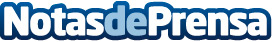 Islandia planea un viaje al centro de la Tierra para obtener energía ilimitadaPozos Extremeños se hace eco de la información lanzada por Xataka sobre el proyecto de Islandia de crear un pozo para llegar al magma de la TierraDatos de contacto:Pozos ExtremeñosPozos Extremeños669 86 53 09Nota de prensa publicada en: https://www.notasdeprensa.es/islandia-planea-un-viaje-al-centro-de-la Categorias: Internacional Extremadura Investigación Científica Sostenibilidad Sector Energético http://www.notasdeprensa.es